
A pedagógusok inkluzív nevelésre-oktatásra való szakmai felkészítési profilja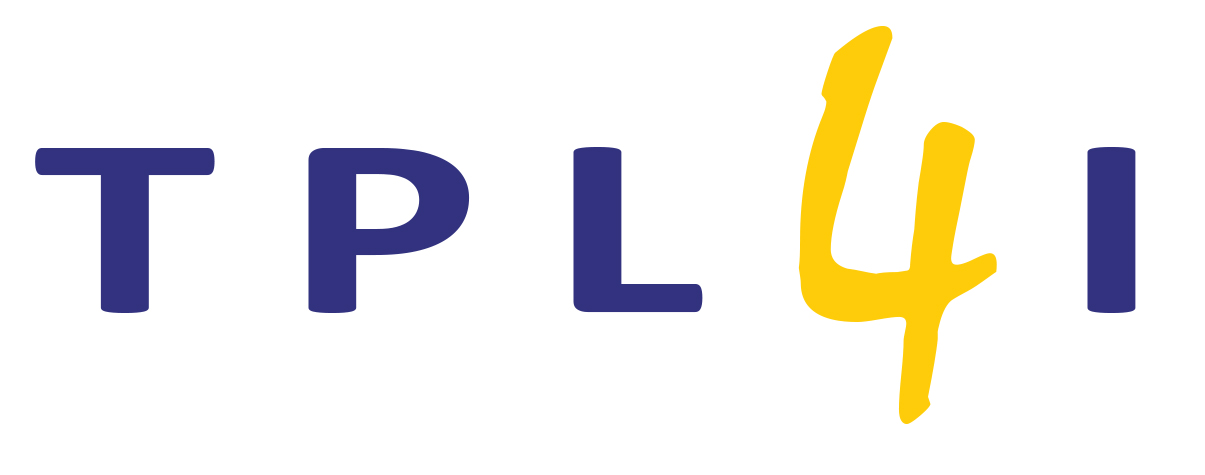 Európai Ügynökség a Sajátos Nevelési Igényű Tanulókért és az Inkluzív Oktatásért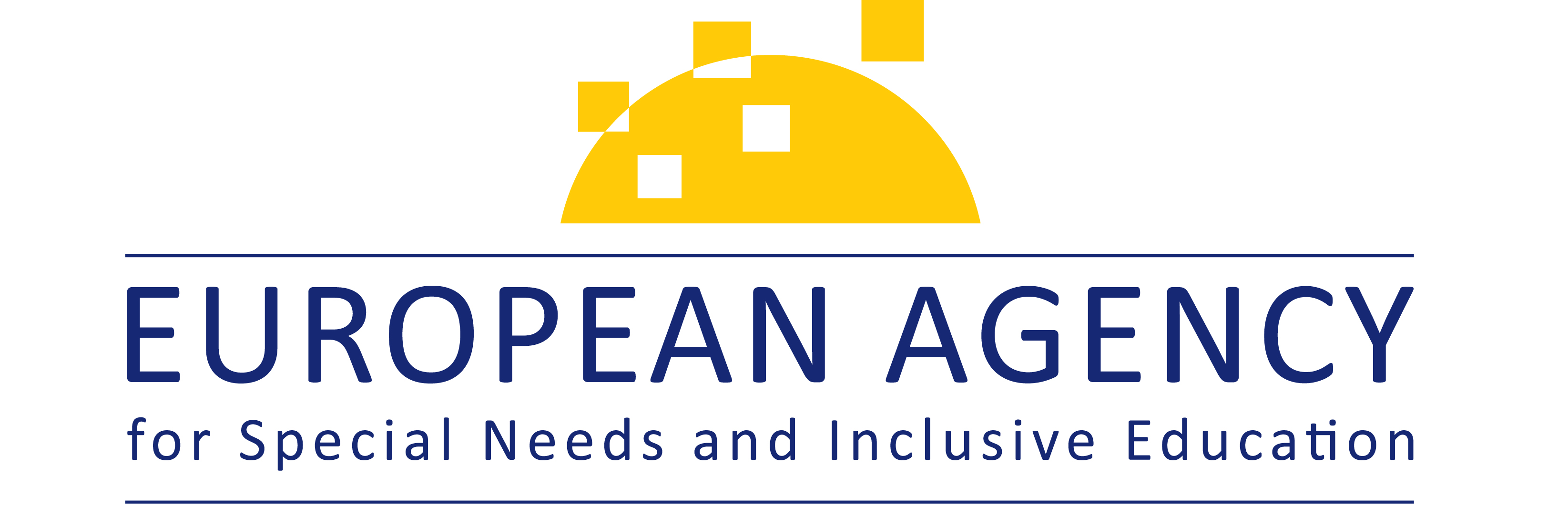 Ez a „Profile for Inclusive Teacher Professional Learning: Including all education professionals in teacher professional learning for inclusion” című jelentés kivonata (a jelentés csak angol nyelven elérhető).Ez a jelentés elektronikusan teljes mértékben átalakítható formátumban és 25 nyelven áll rendelkezésre, hogy az abban foglalt információhoz minél jobb hozzáférést biztosítsunk. A jelentés elektronikus változatai hozzáférhetők az Ügynökség web site-ján: 
www.european-agency.org/resources/publications/TPL4I-profileA jelen dokumentum az eredeti angol nyelvű változat fordítása. Ha bizonytalan a fordításban szereplő információk pontosságát illetően, kérjük, hivatkozzon az eredeti angol szövegre.© European Agency for Special Needs and Inclusive Education 2022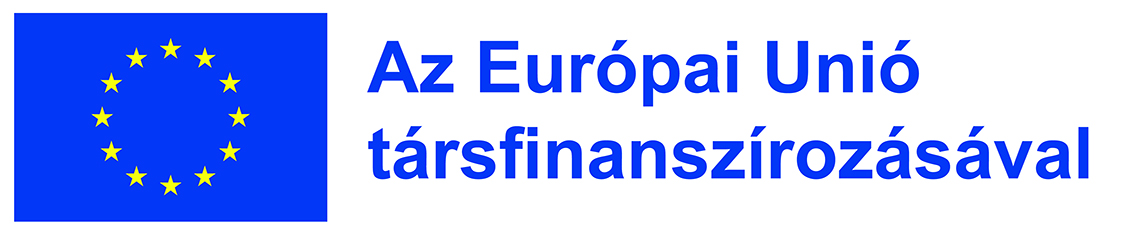 Az Európai Unió támogatásával. Az ebben a dokumentumban a szerző(k) által kifejtett nézetek és vélemények nem szükségszerűen tükrözik az Európai Unió vagy az Európai Bizottság hivatalos álláspontját. Azokért sem az Európai Unió, sem az Európai Bizottság nem tehető felelőssé.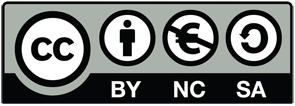 Jelen dokumentum a Creative Commons Nevezd meg! - Ne add el! - Így add tovább! 4.0 nemzetközi licenc keretében engedélyezett anyag. E kiadványt szabadon megoszthatja és adaptálhatja.A jelen kiadvány egy nyílt forrású erőforrás. Ez azt jelenti, hogy Ön szabadon hozzáférhet, használhatja, módosíthatja és terjesztheti azt, megfelelően feltüntetve az Európai Ügynökség a Sajátos Nevelési Igényű Tanulókért és az Inkluzív Oktatásért nevét. További információkért kérjük, hogy tekintse meg az Ügynökség nyílt hozzáférésre vonatkozó politikáját: www.european-agency.org/open-access-policy.HUTARTALOMJEGYZÉKBevezetés	4A tanulók sokszínűségének elfogadása és értékelése	5A befogadás, a méltányosság és a minőségi oktatás fogalma	5Az oktatási szakembereknek a tanulók közötti különbségekről alkotott véleménye	7Minden tanuló támogatása	8Valamennyi tanuló tudományos, gyakorlati, szociális és érzelmi tanulásának 
elősegítése	9Valamennyi tanuló jólétének támogatása	10Hatékony oktatási megközelítések és a támogatás rugalmas megszervezése	11Másokkal való együttműködés	13A tanulók valódi véleményalkotásának lehetővé tétele	14A szülőkkel és a családokkal való együttműködés	15Számos oktatási szakemberrel való együttműködés	16Személyes és együttműködésen alapuló szakmai fejlesztés	18A pedagógusok és más oktatási szakemberek mint egy befogadó szakmai tanulási közösség tagjai	18A befogadás érdekében folytatott szakmai tanulás, amely a tanári alapképzésre és 
más oktatási szakemberek kompetenciáira épít	20BevezetésA pedagógusok inkluzív nevelésre-oktatásra való szakmai felkészítési profiljának célja, hogy az összes oktatási szakembert támogassa abban, hogy valamennyi tanuló számára minőségi oktatást nyújtson.E profilban a „pedagógusok”, az „iskolai személyzet” és az „oktatási szakemberek” kifejezések a leendő és gyakorló pedagógusokat, a mentoráló és segítő tanárokat, az iskolavezetőket, a pedagógusképzőket, a tanársegédeket és a szaktanárokat jelentik. Az iskolai és nem iskolai személyzetet összekapcsoló „oktatási szakemberek” egy átfogó kifejezésnek számít, amely minden szakembert egy inkluzív szakmai tanulási közösség egyenrangú tagjának tekint.A befogadás alapértékeire, valamint a pedagógusok és más oktatási szakemberek esetében azonosított kompetenciaterületekre támaszkodva a kompetenciák az attitűdök, tudás és készségek összetett kombinációjaként értendők. Bizonyos viselkedés vagy hozzáállás bizonyos ismeretet, tudást vagy megértési szintet igényel, majd ezt követően készségeket, hogy ezt az ismeretet, tudást gyakorlati helyzetekben is alkalmazni lehessen (Európai Ügynökség, 2012). Önmagában egyik sem elegendő. A továbbiakban az attitűdökre, a tudásra és készségekre a következőképpen hivatkozunk:A kompetenciaterületeken belüli felsorolásuk nem jelenti a kompetenciák hierarchikus sorrendjét vagy elszigetelését, mivel mindegyik szorosan kapcsolódik egymáshoz és kölcsönösen függ egymástól.Különös figyelmet kell fordítani arra, hogy ez a profil az inkluzív gyakorlat megvalósításának együttműködésen alapuló feladatára, valamint annak a befogadásban részt vevő, növekvő számú szakmai közösség számára jelentett értékére és a munkaalapú tanulásban való felhasználására összpontosít. Fontos megjegyezni, hogy ez a szélesebb perspektíva nem befolyásolja a profil pedagógusok számára képviselt értékét, akik továbbra is az első és legjelentősebb gyakorlati szakemberek az összes érintett szakember között.Az oktatásban való befogadás és egyenlőség kompetencia-keretrendszereként a pedagógusok inkluzív nevelésre-oktatásra való szakmai felkészítési profilja az oktatási szakembereknek, köztük a tanárok szakmai tanulását biztosító szolgáltatóknak kínál egy közös nyelvet, egy közös repertoárt és a befogadással kapcsolatos szakmai tanulási referenciát a teljes iskolai személyzet számára.A következő alapértékek, a kapcsolódó kompetenciaterületek, a javasolt attitűdök és hiedelmek, az ismeretek és megértés, valamint a készségek minden oktatási szakembernek szólnak, hogy bevonják őket a befogadás érdekében végzett kompetenciafejlesztésbe.A tanulók sokszínűségének elfogadása és értékeléseA befogadás, a méltányosság és a minőségi oktatás fogalmaAz e kompetenciaterületet alátámasztó attitűdök és hiedelmek többek között …Az e kompetenciaterületet alátámasztó alapvető ismeretek és megértés többek között …Az ezen a kompetenciaterületen belül fejlesztendő kulcsfontosságú készségek és képességek többek között …Az oktatási szakembereknek a tanulók közötti különbségekről alkotott véleményeAz e kompetenciaterületet alátámasztó attitűdök és hiedelmek többek között …Az e kompetenciaterületet alátámasztó alapvető ismeretek és megértés többek között …Az ezen a kompetenciaterületen belül fejlesztendő kulcsfontosságú készségek és képességek többek között …Minden tanuló támogatásaValamennyi tanuló tudományos, gyakorlati, szociális és érzelmi tanulásának elősegítéseAz e kompetenciaterületet alátámasztó attitűdök és hiedelmek többek között …Az e kompetenciaterületet alátámasztó alapvető ismeretek és megértés többek között …Az ezen a kompetenciaterületen belül fejlesztendő kulcsfontosságú készségek és képességek többek között …Valamennyi tanuló jólétének támogatásaAz e kompetenciaterületet alátámasztó attitűdök és hiedelmek többek között …Az e kompetenciaterületet alátámasztó alapvető ismeretek és megértés többek között …Az ezen a kompetenciaterületen belül fejlesztendő kulcsfontosságú készségek és képességek többek között …Hatékony oktatási megközelítések és a támogatás rugalmas megszervezéseAz e kompetenciaterületet alátámasztó attitűdök és hiedelmek többek között …Az e kompetenciaterületet alátámasztó alapvető ismeretek és megértés többek között …Az ezen a kompetenciaterületen belül fejlesztendő kulcsfontosságú készségek és képességek többek között …Másokkal való együttműködésA tanulók valódi véleményalkotásának lehetővé tételeAz e kompetenciaterületet alátámasztó attitűdök és hiedelmek többek között …Az e kompetenciaterületet alátámasztó alapvető ismeretek és megértés többek között …Az ezen a kompetenciaterületen belül fejlesztendő kulcsfontosságú készségek és képességek többek között …A szülőkkel és a családokkal való együttműködésAz e kompetenciaterületet alátámasztó attitűdök és hiedelmek többek között …Az e kompetenciaterületet alátámasztó alapvető ismeretek és megértés többek között …Az ezen a kompetenciaterületen belül fejlesztendő kulcsfontosságú készségek és képességek többek között …Számos oktatási szakemberrel való együttműködésAz e kompetenciaterületet alátámasztó attitűdök és hiedelmek többek között …Az e kompetenciaterületet alátámasztó alapvető ismeretek és megértés többek között …Az ezen a kompetenciaterületen belül fejlesztendő kulcsfontosságú készségek és képességek többek között …Személyes és együttműködésen alapuló szakmai fejlesztésA pedagógusok és más oktatási szakemberek mint egy befogadó szakmai tanulási közösség tagjaiAz e kompetenciaterületet alátámasztó attitűdök és hiedelmek többek között …Az e kompetenciaterületet alátámasztó alapvető ismeretek és megértés többek között …Az ezen a kompetenciaterületen belül fejlesztendő kulcsfontosságú készségek és képességek többek között …A befogadás érdekében folytatott szakmai tanulás, amely a tanári alapképzésre és más oktatási szakemberek kompetenciáira építAz e kompetenciaterületet alátámasztó attitűdök és hiedelmek többek között …Az e kompetenciaterületet alátámasztó alapvető ismeretek és megértés többek között …Az ezen a kompetenciaterületen belül fejlesztendő kulcsfontosságú készségek és képességek többek között …